RETROALIMENTACIÓN GUIA Nº12 EDUCACIÓN FÍSICA Y SALUDI º y II º MEDIONombre_______________________________________ Curso: _______ Fecha: _________Ejercitación:¿Cómo podrías definir la Cueca?Es una danza de pareja mixta, suelta, armónica con uso de pañuelo, donde predomina su agilidad de movimiento y rapidez. Puede tener un carácter amoroso, recreativo o festivo teniendo siempre presente que Nuestro Baile Nacional es una Danza de Tierra y que lo hace diferente el estilo personal de cada pareja al ser interpretada.¿Cuál es el elemento principal que necesitas para bailar Cueca?El elemento principal que se necesita para bailar Cueca es el pañuelo.¿Cómo se manifiestan las habilidades motrices específicas de manipulación, locomoción y estabilidad en la Cueca?Manipulación: Se manifiesta en los movimientos del pañuelo.Locomoción: Se manifiesta en los desplazamientos.Estabilidad: Se manifiesta en las vueltas y en las figuras que se realizan con los pasos al bailar.Define con tus propias palabras, ¿qué es la expresión corporal?Se define como la manifestación del cuerpo a través de la expresión de estados de ánimo, gestos y movimientos de una danza que se realiza en forma espontanea o intencionada.¿Desde qué fecha la Cueca es nuestro baile nacional?Desde el 18 de septiembre de 1979, según el decreto N° 23 publicado en el Diario Oficial.Escribe los nombres de los elementos indicados de la Vestimenta de la dama y del varón.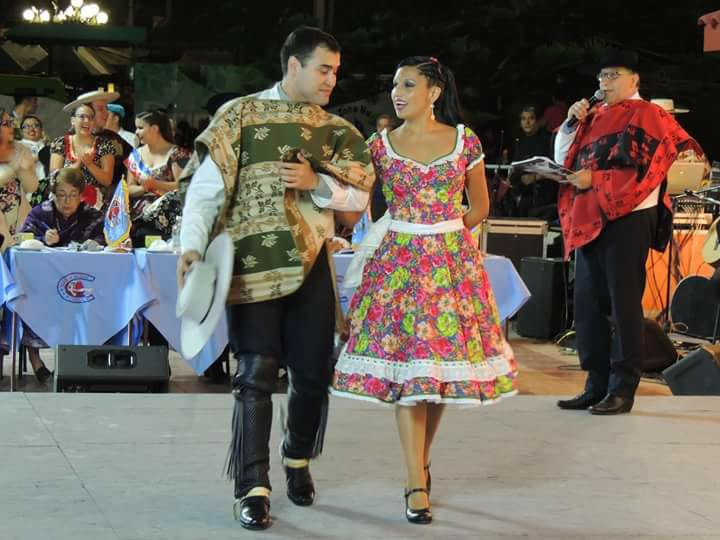          Manta o chamanto						Pañuelo						Vestido                  Sombrero		Piernera					Zapato negroCompleta el cuadro registrando a que zona geográfica corresponden los diferentes tipos de Cueca: NORTINA, URBANA, HUASA, CAMPESINA Y CHILOTA.Escribe los 10 pasos que forman la estructura coreográfica de la Cueca.Invitación y paseo.Aplausos o palmas.Vuelta inicial.Medialuna.Vuelta cambio de lugar.Escobillado o cepillado.Vuelta cambio de lugar.Zapateo.Vuelta final.Cierre del brazo.¿Cómo se llaman los 3 pasos principales que se realizan en la Cueca?Floreo o deslizado.Escobillado o cepillado.Zapateo.¿Cuáles son las 3 vueltas iniciales que aprenderemos en clases?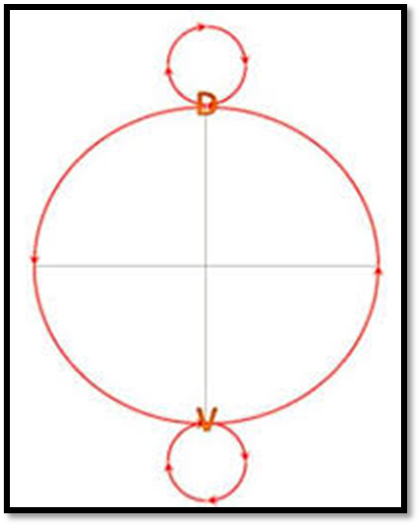 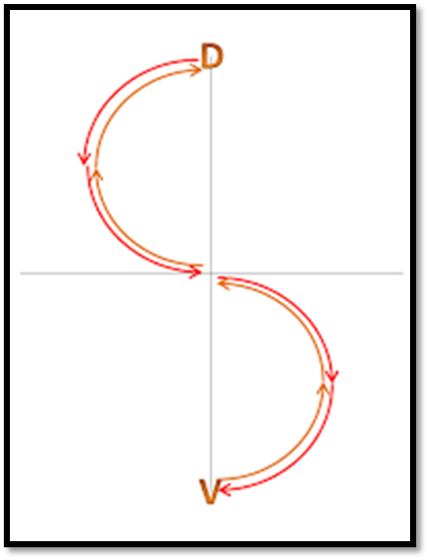 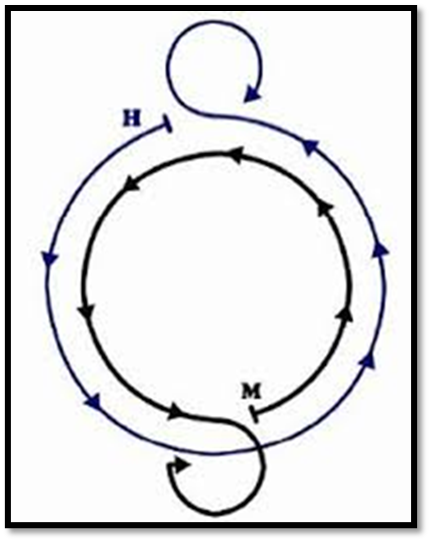 	Redonda			Doble S			4 esquinasNORTECENTROSURNortinaUrbanaChilotaHuasaCampesina